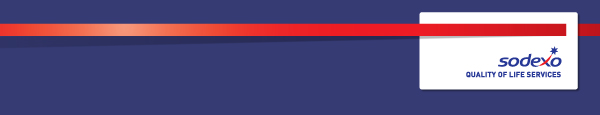 Function:  SecuritySecurityPosition:  Security Communications OfficerSecurity Communications OfficerContract Days:As Required As Required Contract Hours:Pay Rate:£10.45 per hour£10.45 per hourHours of work:Number of vacanciesImmediate manager 
(N+1 Job title and name):Peter Kitchen, General Services Manager.Peter Kitchen, General Services Manager.Position location:Phillips 66 Humber RefineryPhillips 66 Humber Refinery1.  Purpose of the Job – State concisely the aim of the job.  1.  Purpose of the Job – State concisely the aim of the job.  1.  Purpose of the Job – State concisely the aim of the job.  1.  Purpose of the Job – State concisely the aim of the job.  The following is guidance only and is not comprehensive.	General Duties         The general communication officer main duties will consist of the following: -Handling all communications including telephone and radio, emergency procedures All personnel /vehicle access & exit control to siteControl of visitors, establishing identity, contacting sponsors,ensuring entry requirements are adhered to.Monitoring the operation of all site barriers Monitoring close circuit TV (CCTV) cameras.Checking any detection monitors which may be installed. (i.e. fire, security etc) and taking relevant action.Updating of records as appropriate.Routine security patrols.Record and report all faults on any associated equipment as required.Carry out random vehicle speed checks.Carry out site muster reader checks as per the monthly scheduleCarry out relevant KPI audits as per the monthly scheduleMaintain security vehicle as part of the weekly routineGeneral administration duties.The following is guidance only and is not comprehensive.	General Duties         The general communication officer main duties will consist of the following: -Handling all communications including telephone and radio, emergency procedures All personnel /vehicle access & exit control to siteControl of visitors, establishing identity, contacting sponsors,ensuring entry requirements are adhered to.Monitoring the operation of all site barriers Monitoring close circuit TV (CCTV) cameras.Checking any detection monitors which may be installed. (i.e. fire, security etc) and taking relevant action.Updating of records as appropriate.Routine security patrols.Record and report all faults on any associated equipment as required.Carry out random vehicle speed checks.Carry out site muster reader checks as per the monthly scheduleCarry out relevant KPI audits as per the monthly scheduleMaintain security vehicle as part of the weekly routineGeneral administration duties.The following is guidance only and is not comprehensive.	General Duties         The general communication officer main duties will consist of the following: -Handling all communications including telephone and radio, emergency procedures All personnel /vehicle access & exit control to siteControl of visitors, establishing identity, contacting sponsors,ensuring entry requirements are adhered to.Monitoring the operation of all site barriers Monitoring close circuit TV (CCTV) cameras.Checking any detection monitors which may be installed. (i.e. fire, security etc) and taking relevant action.Updating of records as appropriate.Routine security patrols.Record and report all faults on any associated equipment as required.Carry out random vehicle speed checks.Carry out site muster reader checks as per the monthly scheduleCarry out relevant KPI audits as per the monthly scheduleMaintain security vehicle as part of the weekly routineGeneral administration duties.The following is guidance only and is not comprehensive.	General Duties         The general communication officer main duties will consist of the following: -Handling all communications including telephone and radio, emergency procedures All personnel /vehicle access & exit control to siteControl of visitors, establishing identity, contacting sponsors,ensuring entry requirements are adhered to.Monitoring the operation of all site barriers Monitoring close circuit TV (CCTV) cameras.Checking any detection monitors which may be installed. (i.e. fire, security etc) and taking relevant action.Updating of records as appropriate.Routine security patrols.Record and report all faults on any associated equipment as required.Carry out random vehicle speed checks.Carry out site muster reader checks as per the monthly scheduleCarry out relevant KPI audits as per the monthly scheduleMaintain security vehicle as part of the weekly routineGeneral administration duties.2. 	Organisation chart – Indicate schematically the position of the job within the organisation. It is sufficient to indicate one hierarchical level above (including possible functional boss) and, if applicable, one below the position. In the horizontal direction, the other jobs reporting to the same superior should be indicated.2. 	Organisation chart – Indicate schematically the position of the job within the organisation. It is sufficient to indicate one hierarchical level above (including possible functional boss) and, if applicable, one below the position. In the horizontal direction, the other jobs reporting to the same superior should be indicated.2. 	Organisation chart – Indicate schematically the position of the job within the organisation. It is sufficient to indicate one hierarchical level above (including possible functional boss) and, if applicable, one below the position. In the horizontal direction, the other jobs reporting to the same superior should be indicated.2. 	Organisation chart – Indicate schematically the position of the job within the organisation. It is sufficient to indicate one hierarchical level above (including possible functional boss) and, if applicable, one below the position. In the horizontal direction, the other jobs reporting to the same superior should be indicated.3.  Main assignments – Shift DutiesDay Shift Duties 0600 to 1800Carry out communications checks.Check and monitor all equipment in gatehouse to ensure it is working correctly.Monitor and process all visitors to site following the laid down procedures.Complete speed checks on site.Thursday 0800 Test of Public Address System.Carry bag & vehicle searches as required. Audits are conducted on random access cards to make sure all details are correct.	Night shift duties 1800 to 0600Carry out communications checks.Check security mailbox for visitors for next day and place onto visitors List.Monitor and process all visitors to site following laid down procedures.Check and monitor all equipment in gatehouse to ensure it is working correctly.Carry out Security PatrolsCollect and file all the Company Daily Hours Prints ready for collection the following morning.Update the safety boards around site to show the current safety statistics.4.  Person Specification – Indicate the skills, knowledge and experience that the job holder should require to conduct the role effectivelyTo hold a SIA licenceFull UK Driving LicenseVersion1Date06/04/17Document OwnerJ YoungJ YoungJ Young5.  SignatureI agree that I have been fully briefed on my job role and that my job description has been explained.Employee’s Signature:Employee’s Name:Date:Manager’s Signature:Managers Name:Date: